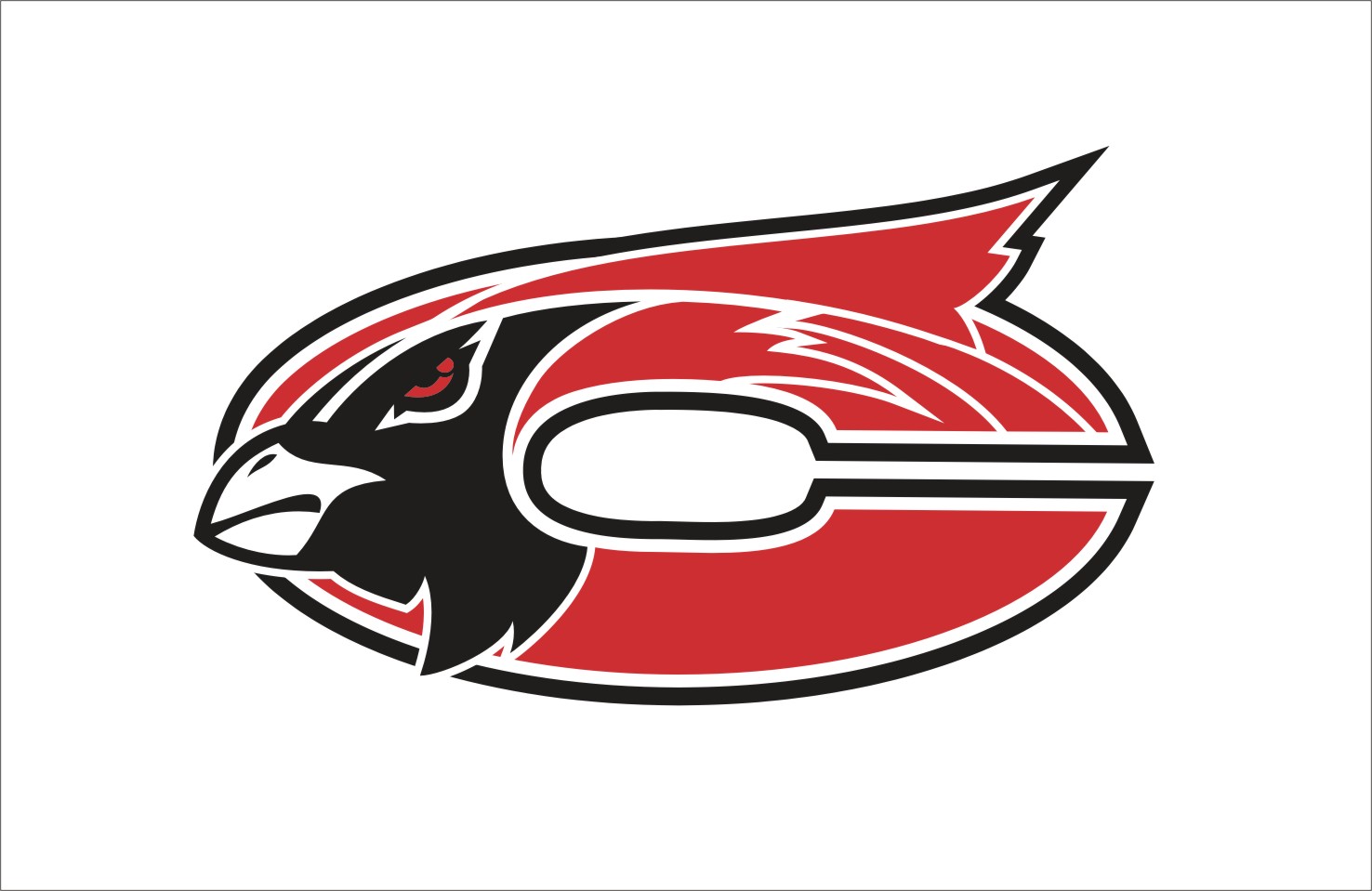 The Faculty and staff of Chadwick R-1 Schools in partnership with parents and the community, will establish high standards of learning and high expectations for achievement while providing comprehensive guidance for success.Subject:ArtGrade Level:2nd Grade Grade:2  Subject: ArtTime PeriodGLE/MO Standard/Common CoreDescriptionNotes--August: Lines and shapes- should be review from 1st grade. August: Lines and shapes- should be review from 1st grade. August: Lines and shapes- should be review from 1st grade. August: Lines and shapes- should be review from 1st grade. AugustGLEs: Strand II: 1AStrand II: 1BMO STANDARDS: FA 2 DOK: Level 1Level 2 Level 3Level 4 CC Standards for English/Writing: RI 1,4 SL 1,2,3Non-Objective Art- Oil Pastel/ChalkUnderstand the term “non-objective artwork”Create a non-objective artwork Identify and use zigzag, dotted, and wavy lines. Identify and use geometric shapes. Blend chalk evenly to fill a spacePre-Project Assessment: Pre-test paper on lines and shapes Question/Answer as classMid-Project Assessment: Question/Answer time with individual students as they work on project Post-Project Assessment: Finished project Share time and discussion with class September: Continue lines and shapes. Introduce color. September: Continue lines and shapes. Introduce color. September: Continue lines and shapes. Introduce color. September: Continue lines and shapes. Introduce color. SeptemberGLEs:  I: 1DStrand II: 1AStrand II: 1BStrand IV: 2AStrand V: 1AMO STANDARDS: FA 1FA 2 FA 4 FA 5 DOK: Level 1 Level 2Level 3Level 4 CC Standards for English/Writing: RI 1,4SL 1,2,3Line and Shape-Paper Weaving Create a paper weaving using plain weave (over one, under one, alternating rows) Identify and use zigzag, dotted, and wavy lines. Identify and use geometric shapes. Relate to weavings from Native American Peoples Pre-Project Assessment: Review with class on Smart board Question/Answer time Mid-Project Assessment: Conference with students individually as they work on projects –ask questions Post-Project Assessment: Finished project Question/AnswerShare time and discussion with classSeptemberGLEs:  I: 1B I: 3CMO STANDARDS: FA 1 DOK: Level 1Level 2 CC Standards for English/Writing: SL 1,2,3Nature Color Wheel Paint lines with control of the brush Clean paint brush before changing colors Mix two colors to create a third colorCreate an artwork dealing with natureCreate a color wheel design  Identify and use primary and secondary colors 	Pre-Project Assessment: Pre-project coloring sheet to determine if students know  what colors combine to make other colors Question/Answer as a group Mid-Project Assessment: Conference with students individually as I circulate around room Post-Project Assessment: Finished project Question/Answer as group and individually Fill out the pre-project coloring sheet again to see if improvementOctober:  Continue Color. Introduce forms and value. October:  Continue Color. Introduce forms and value. October:  Continue Color. Introduce forms and value. October:  Continue Color. Introduce forms and value. OctoberGLEs: Strand II: 1C I: 1BStrand II: 1EMO STANDARDS: FA 1 FA 2 DOK: Level 1Level 2 CC Standards for English/Writing: SL 1,2,3Colors Meet Forms Identify and use geometric forms: sphere, cube, cylinder, and cone. Apply tempera paint in an even coat and produce a clear edge between colors Mix colors to produce other colorsIdentify and Use Secondary colorsPre-Project Assessment: Question/Answer as group Mid-Project Assessment: Conference with individual students during work time Question/AnswerPost-Project Assessment: Finished project Question/AnswerOctoberGLEs:  I: 1A  I: 3AStrand II: 1FMO STANDARDS: FA 1FA 2 DOK: Level 1Level 2CC Standards for English/Writing: SL 1,2,3Shaded Pumpkin Drawings  Use pressure to create multiple values using pencil and colored pencilCreate a still life drawing of pumpkins Use value to create form Pre-Project Assessment: Question/Answer Mid-Project Assessment: Conference with individual students while they work Post-Project Assessment: Finished project Share time and discussion with other students –present projects to others and explain OctoberGLEs:  I: 3B I: 3CStrand II: 1CMO STANDARDS: FA 1 FA 2 DOK: Level 1Level 2 Level 3Level 4 CC Standards for English/Writing: SL 1,2,3Perfect House Drawing/Sculpture Design a building that serves a function in the community and includes building parts (e.g., roof, walls, door, windows, surface material)Create an artwork that communicates ideas about places (home) 	Identify and use geometric forms: sphere, cube, cylinder, and cone. Manipulate and use paper and other materials to create a sculpturePre-Project Assessment: Review on Smart BoardQuestion/Answer Mid-Project Assessment: Question/AnswerConference with individual students as the work Post-Project Assessment: Finished project Question/AnswerShare time and discussion with class- each student presents project and explanation to class November: Start Cultural Unit. November: Start Cultural Unit. November: Start Cultural Unit. November: Start Cultural Unit. November GLEs: Strand II: 2DStrand IV: 2AStrand V: 1AMO STANDARDS: FA 2FA 4 FA 5 DOK: Level 1Level 2 Level 3Level 4 CC Standards for English/Writing: RI 1,4 SL 1,2,3Native American MolasCreate a Native American Mola Design Relate Native American Culture to artwork Create a complex pattern Pre-Project Assessment: Question/Answer Mid-Project Assessment: Conference with individual students as necessary during work time Post-Project Assessment: Finished project Share time/Presentation of projects by students /Discussion as a class NovemberGLEs:  I: 1BStrand II: 1FMO STANDARDS: FA 1FA 2 DOK: Level 1Level 2Level 4CC Standards for English/Writing: SL 1,2,3Tints and Shades  Identify and Use tints and shades (light and dark values)Paint lines with control of brush Clean brush before changing colorsMix 2 colors to create a 3rd onePre-Project Assessment: Question/Answer as group Mid-Project Assessment: Conference with individual students as necessary during project Post-Project Assessment: Finished project Share time/Presentation of projects by students /Discussion as a class November GLEs: Strand V: 1A MO STANDARDS: FA 5 DOK: Level 1Level 2 Level 3Level 4 CC Standards for English/Writing: RI 1,4SL 1,2,3Thanksgiving Quilt Design Relate to American made Quilts- artist - Faith Ringgold  Create a quilt design that reflects a Thanksgiving theme. Use lines and shapes to create patterns in border Pre-Project Assessment: Question/AnswerPattern pre-project worksheet Mid-Project Assessment:Question/Answer Conference with students individually as they work Post-Project Assessment: Finished project Share time/Presentation of projects by students /Discussion as a class December: Continue Cultural Unit. Talk about balance. Explore music and its relationship to art.  December: Continue Cultural Unit. Talk about balance. Explore music and its relationship to art.  December: Continue Cultural Unit. Talk about balance. Explore music and its relationship to art.  December: Continue Cultural Unit. Talk about balance. Explore music and its relationship to art.  DecemberGLEs: Strand IV: 2AStrand V: 1AMO STANDARDS: FA 4FA 5 DOK: Level 1Level 2 Level 3 Level 4 CC Standards for English/Writing: RI 1,4 SL 1,2,3Symmetrical Mask- Native American InfluenceFold paper to create identical halves Create a symmetrical design Understand the word “symmetry”Recognize Native American Influence in masks Explain the connection between Indian culture and artPre-Project Assessment: Question/Answer Mid-Project Assessment: Worksheet on symmetry Conference with individual students as necessary during work time Post-Project Assessment: Finished project Share time/Presentation of projects by students /Discussion as a class December GLEs: Strand IV: 1A MO STANDARDS: FA 4 DOK: Level 1Level 2 CC Standards for English/Writing: SL 1,2,3Patterns in Music and art- MaracasCompare patterns in music to patterns in artworkIdentify music and art from several different cultures Create a homemade musical instrumentPre-Project Assessment: Question/Answer Class chart about relationship between music/artMid-Project Assessment: Conference with individual students as necessary during work time Post-Project Assessment: Finished project Share time/Presentation of projects by students /Discussion as a class December Varies Christmas Projects January: Continue cultural unit. Introduce texture and relief. January: Continue cultural unit. Introduce texture and relief. January: Continue cultural unit. Introduce texture and relief. January: Continue cultural unit. Introduce texture and relief. JanuaryGLEs: Strand II: 1DMO STANDARDS: FA 2 DOK: Level 1Level 2Level 4 CC Standards for English/Writing: SL 1,2,3Textured Creatures Identify and Use actual texture Create a collage picture using textures Relate textures to books by Eric Carle  Pre-Project Assessment: Question/Answer Class contributed list on board of texture words Mid-Project Assessment: Conference with individual students as necessary during work time Post-Project Assessment: Finished project Share time/Presentation of projects by students /Discussion as a class JanuaryGLEs: Strand I: 2A Strand II: 1DStrand II: 2CMO STANDARDS: FA 1FA 2 DOK: Level 1Level 2Level 3Level 4 CC Standards for English/Writing: SL 1,2,3Textured Windsocks Define  and use actual textureIdentify and describe different types of textures Create a relief artwork from cut paper Use color contrastPre-Project Assessment: Question/Answer Texture chart as class Mid-Project Assessment: Conference with individual students as necessary during work time Post-Project Assessment: Finished project Share time/Presentation of projects by students /Discussion as a class JanuaryGLEs: Strand I: 2AStrand II: 1BStrand II: 1AStrand V: 1AMO STANDARDS: FA 1FA 2 FA 5 DOK: Level 1Level 2Level 3Level 4CC Standards for English/Writing: RI 1,4 SL 1,2,3Mummy Case ReliefManipulate paper to create low relief – Mummy Case Design Identify and Use zigzag, dotted, and wavy linesIdentify and Use Geometric shapesBecome familiar with the Egyptian cultureKnow why Egyptian mummified their deadBecome familiar with hieroglyphic writinguse symmetry in the creation of their mummy casePre-Project Assessment: Question/Answer Mid-Project Assessment: Conference with individual students as necessary during work time Post-Project Assessment: Finished project Share time/Presentation of projects by students /Discussion as a class February: Misc. Lessons. Clay. February: Misc. Lessons. Clay. February: Misc. Lessons. Clay. February: Misc. Lessons. Clay. FebruaryGLEs: Strand II: 1A Strand II: 1B Strand II: 2D Strand V: 1A MO STANDARDS: FA 2 DOK: Level 1 Level 2Level 4 Ancient Egyptian Collars, Cuffs, HeaddressCreate wearable art based on a cultural exampleIdentify wearable art and other artworks from Egypt Use a variety of lines, shapes and patterns Create complex patterns Pre-Project Assessment: Question/Answer Mid-Project Assessment: Conference with individual students as necessary during work time Post-Project Assessment: Finished project Share time/Presentation of projects by students /Discussion as a class FebruaryGLEs: Strand II: 1G Strand II: 1DMO STANDARDS: FA 2 DOK: Level 1Level 2Level 3Level 4CC Standards for English/Writing: SL 1,2,3Hide and Seek Animals Create an artwork showing natureIdentify and use texture to create a drawing Show space   Pre-Project Assessment: Question/Answer Mid-Project Assessment: Conference with individual students as necessary during work time Post-Project Assessment: Finished project Share time/Presentation of projects by students /Discussion as a class FebruaryGLEs: Strand I: 2AMO STANDARDS: FA 1DOK: Level 1Level 2 Level 3Level 4 CC Standards for English/Writing: SL 1,2,3Coiled Heart Coasters Modeling with clay or a similar material: Roll coilsCreate a heart shape from a series of coils Add textures to clay using a toothpick to create designs 	Pre-Project Assessment: Question/Answer Mid-Project Assessment: Conference with individual students as necessary during work time Post-Project Assessment: Finished project Share time/Presentation of projects by students /Discussion as a class March: Misc. Spring Lessons. Still Life. Pointillism. March: Misc. Spring Lessons. Still Life. Pointillism. March: Misc. Spring Lessons. Still Life. Pointillism. March: Misc. Spring Lessons. Still Life. Pointillism. MarchGLEs: Strand I: 3AMO STANDARDS: FA 1 DOK: Level 1Level 2 Level 4 CC Standards for English/Writing: SL 1,2,3Toy Shop ShelfCreate a still life from observation   Pre-Project Assessment: Question/Answer Mid-Project Assessment: Conference with individual students as necessary during work time Post-Project Assessment: Finished project Share time/Presentation of projects by students /Discussion as a class MarchGLEs: Strand I: 3CMO STANDARDS: FA 1 DOK: Level 1Level 2Level 3Level 4 CC Standards for English/Writing: RI 1,4 SL 1,2,3Pointillism Butterfly Show an item from natureUse pointillism to create a unique design Identify pointillist artwork- Pissarro Pre-Project Assessment: Question/Answer Mid-Project Assessment: Conference with individual students as necessary during work time Post-Project Assessment: Finished project Share time/Presentation of projects by students /Discussion as a class MarchGLEs: Strand I: 3CStrand II: 1FMO STANDARDS: FA 1FA 2 DOK: Level 1Level 2 Level 4 CC Standards for English/Writing: RI 1 SL 1,2,3Georgia O’Keefe FlowersCreate a design from natureIdentify the works of Georgia O’KeefeCreate a flower design using chalkUse light and Dark valuesPre-Project Assessment: Question/Answer Mid-Project Assessment: Conference with individual students as necessary during work time Post-Project Assessment: Finished project Share time/Presentation of projects by students /Discussion as a class MarchGLEs: Strand I: 1B Strand I: 3AStrand I : 3CStrand II: 1GMO STANDARDS: FA 1FA 2 DOK: Level 1Level 2Level 4 CC Standards for English/Writing: SL 1,2,3Landscape Watercolor Identify and Use Foreground, Middle ground, and Background Create an original landscape paintingUse a variety of lines Paint lines with control of the brush. Clean paintbrush before changing colors. Pre-Project Assessment: Question/Answer Mid-Project Assessment: Conference with individual students as necessary during work time Post-Project Assessment: Finished project Share time/Presentation of projects by students /Discussion as a class April: Talking about Art. Art Criticism. April: Talking about Art. Art Criticism. April: Talking about Art. Art Criticism. April: Talking about Art. Art Criticism. AprilGLEs: Strand V: 1BStrand V: 1AStrand III: 2AStrand III: 1AMO STANDARDS: FA 3FA 5 DOK: Level 1Level 2Level 3Level 4 CC Standards for English/Writing: RI 1,4, 5W 1,2,8SL 1,2,3L 6Art Criticism- Talking about Art – Review Compare and contrast two artworks on: Subject matter, Media ,Use of line, color, shape, and texture, Theme -Purpose of art in culture Identify works of art from: United States, Native American, EgyptIdentify the following in artworks: Geometric shapes, Geometric forms, Foreground and back-ground, Real textures, ContrastExplain the different responses to different artworks Pre-Project Assessment: Question/Answer Class Example Mid-Project Assessment: Conference with individual students as necessary during work time Post-Project Assessment: Finished Criticism April Additional Projects – Review May: May: May: May: 